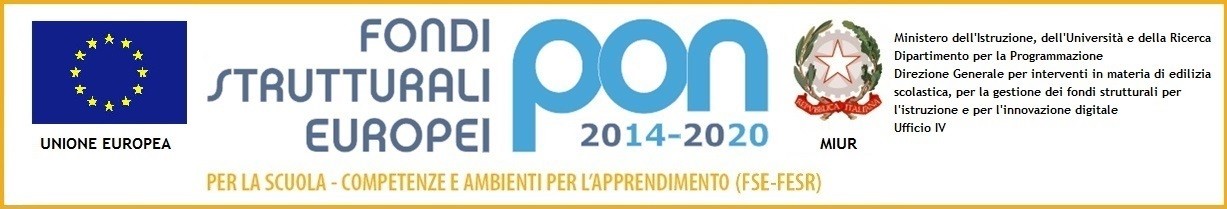 Programma Seminario  Este, 7-8 maggio 2019I.I.S. “Euganeo” via Borgofuro 6 (in collaborazione con Rete “Professional … mente Insieme” e Rete “Fibra”)L’istruzione professionale e l’alternanza formativaa cura dei Proff. Giuliana Sandrone, Emmanuele Massagli, Paolo BertulettiCentro per la Qualità dell’Insegnamento e dell’Apprendimento (CQIA)Università degli studi di Bergamo 7 maggio 2019Ore 9.15: accoglienza partecipantiOre 9.30:  Saluto del Dirigente scolastico dott. Francesco BussiOre 10.00:  Relazione della prof.ssa Giuliana Sandrone: L’istruzione professionale e l’alternanza formativa: metodologie didattiche e criteri per una progettualità possibileSegue discussione con i corsisti e presentazione della piattaforma per il lavoro in FAD. Ore 11.30: I corsisti, divisi in due gruppi e guidati da due formatori, lavorano ad un’attività di case study guidato.  Ore 12.30: I due gruppi restituiscono e confrontano in plenaria l’analisi realizzata. Ore 13.30 Pausa pranzoOre 14.30: I corsisti, divisi in due gruppi e guidati da due formatori, lavorano all’ipotesi della costruzione di un PCTO (percorso per le competenze trasversali e l’orientamento) che preveda l’alternanza tra scuola e mondo del lavoro: protocollo con l’impresa, piano formativo, progettazione metodologica del percorso, monitoraggio, valutazione finale condivisa. Ore 16.30: Restituzione in plenaria dei due percorsi ipotizzati. Discussione e condivisione delle modalità per la loro pubblicazione in FAD. 8 maggio 2019Ore 9.00: Relazione del prof. Emmanuele Massagli Definizioni pedagogiche e normative dell’apprendistato e dei livelli di interesseSegue discussione con i corsisti.Ore 11.00: I corsisti, divisi in due gruppi e guidati da due formatori, lavorano all’ipotesi della costruzione di un percorso di apprendistato di primo livello: protocollo con l’impresa, selezione degli alunni, compilazione del contratto di lavoro, piano formativo (con definizione delle ore di scuola, di formazione interna e di lavoro), dossier individuale, calendarizzazione dei periodi scolastici e lavorativi, monitoraggio, valutazione finale.Ore 13.30 Pausa pranzoOre 14.30: I due gruppi restituiscono e confrontano in plenaria i due percorsi progettati. Discussione e condivisione delle modalità per la loro pubblicazione in FAD.Ore 15.30: I corsisti, divisi in due gruppi e guidati da due formatori, lavorano all’analisi di percorsi già realizzati nella loro istituzione scolastica, sia in ordine alle competenze trasversali e l’orientamento (PCTO), sia di apprendistato di I livello.Ore 16.30: Restituzione in plenaria delle analisi condotte. Discussione e condivisione delle modalità per la loro pubblicazione in FAD.Ore 17.30: Chiusura dei lavori.Il Dirigente scolasticoFrancesco Bussi